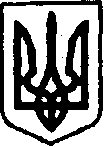 УКРАЇНАКЕГИЧІВСЬКА СЕЛИЩНА РАДАХХІІІ СЕСІЯ  VIII СКЛИКАННЯРІШЕННЯ23 грудня 2021 року                         смт Кегичівка                                   № 5347Про внесення змін та доповненьдо    Комплексної         програми соціального захисту населення Кегичівської селищної ради      на 2021-2024 рокиКеруючись статтями 4, 10, 25- 26, 42, 46, 59 Закону України «Про місцеве самоврядування в Україні»,  Кегичівська селищна радаВИРІШИЛА:1. Внести до Комплексної програми соціального захисту населення Кегичівської селищної ради на 2021-2024 роки, затвердженої рішенням селищної ради від 31 серпня 2021 року № 2999 «Про затвердження Комплексної програми соціального захисту населення Кегичівської селищної ради на 2021-2024 роки» наступну зміну:- в пункті 7 « Заходи щодо соціального захисту населення Кегичівської селищної ради на 2021-2024 роки» підпункт 7.1.7. «Проведення               санаторно-курортного лікування осіб з інвалідністю загального захворювання, осіб з інвалідністю з дитинства, ветеранів війни та осіб, на яких поширюється дія Закону України «Про статус ветеранів війни, гарантії їх соціального захисту»   та «Про жертви нацистських переслідувань» постраждалих учасників Революції Гідності у санаторно-курортних закладах Харківської області» збільшити обсяг фінансових ресурсів для виконання завдань на 2021 рік            на 8316 грн., що складатиме 297396 грн.2. Контроль за виконанням цього рішення покласти на постійну комісію         з питань бюджету, фінансів, соціально-економічного розвитку та комунальної власності Кегичівської селищної ради (голова комісії Вікторія ЛУЦЕНКО)       та на постійну комісію з гуманітарних питань, фізичної культури та спорту, молодіжної політики, охорони здоров’я  та соціального захисту населення Кегичівської селищної ради (голова комісії Валентин ЧЕРНІКОВ).Кегичівський селищний голова   оригінал  підписано      Антон ДОЦЕНКО 